Projekt 15.12.2021 r.ZARZĄDZENIE REGIONALNEGO DYREKTORA OCHRONY ŚRODOWISKA  W ŁODZIz dnia ……………………………………………….zmieniające zarządzenie w sprawie ustanowienia planu ochrony dla rezerwatu przyrody„Grądy nad Lindą”Na podstawie art. 19 ust. 6 w związku z art. 20 ust. 5  ustawy z dnia 16 kwietnia 2004 r. o ochronie przyrody (Dz. U. z 2021 r. poz. 1098 i 1718) zarządza się, co następuje:§ 1. W zarządzeniu nr 33/2013 Regionalnego Dyrektora Ochrony środowiska  w Łodzi z dnia 26 czerwca 2013 r. w sprawie ustanowienia planu ochrony dla rezerwatu przyrody „Grądy nad Lindą” (Dz. Urz. Woj. Łódzkiego poz. 3527 i z 2015 r. poz. 143) wprowadza się następujące zmiany:uchyla się § 2 ust. 2,§ 2 ust. 3 pkt 5 otrzymuje brzmienie:„3. 5) zachowanie występujących w rezerwacie siedlisk przyrodniczych wymienionych w załączniku I Dyrektywy Rady 92/43/EWG z dnia 21 maja 1992 r. w sprawie ochrony siedlisk przyrodniczych oraz dzikiej fauny i flory: 9170 grąd środkowoeuropejski i kontynentalny Galio-Carpinetum, Tilio-Carpinetum, z zespołem grądu subkontynentalnego Tilio cordatae-Carpinetum betuli oraz *91E0 Łęgi wierzbowe, topolowe, olszowe i jesionowe (Salicetum albo-fragilis, Populetum albae  Alnenion glutinoso-incanae) i olsy źródliskowe z zespołem łęgu jesionowo-olszowego Fraxino-Alnetum oraz olsu źródliskowego Ribeso nigri-Alnetum chrysosplenietsum”,po § 3 dodaje się § 3a w brzmieniu:		„3a. Cele działań ochronnych obszaru Natura 2000 określa załącznik nr 1 do zarządzenia”,§ 5 otrzymuje brzmienie:		„5. Określenie działań ochronnych na obszarze rezerwatu przyrody, z podaniem ich rodzaju, zakresu i lokalizacji oraz działania ochronne na obszarze Natura 2000 ze wskazaniem podmiotów odpowiedzialnych za ich wykonanie i obszarów ich wdrażania określa załącznik nr 2”,załącznik nr 2 otrzymuje brzmienie określone w załączniku nr 2 do zarządzenia,załącznik nr 3 otrzymuje brzmienie określone w załączniku nr 3 do zarządzenia,załącznik nr 5 otrzymuje brzmienie określone w załączniku nr 4 do zarządzenia.§ 2. Zarządzenie wchodzi w życie po upływie 14 dnia od dnia ogłoszenia w Dzienniku Urzędowym Województwa Łódzkiego.Regionalny DyrektorOchrony Środowiska w ŁodziArkadiusz Malec      /podpisano kwalifikowanym podpisem elektronicznym/Załącznik nr 1 do Zarządzenia Regionalnego Dyrektora Ochrony Środowiska w Łodziz dnia ……….. Cele działań ochronnychZałącznik nr 2 do Zarządzenia Regionalnego Dyrektora Ochrony Środowiska w Łodziz dnia ……………………. „Załącznik nr 2 do zarządzenia nr 33/2013 Regionalnego Dyrektora Ochrony Środowiska w Łodzi z dnia 26 czerwca 2013 r. w sprawie ustanowienia planu ochrony dla rezerwatu przyrody „Grądy nad Lindą”OKREŚLENIE DZIAŁAŃ OCHRONNYCH NA OBSZARZE REZERWATU PRZYRODY, Z PODANIEM ICH RODZAJU, ZAKRESU I LOKALIZACJI ORAZ DZIAŁANIA OCHRONNE NA OBSZARZE NATURA 2000 ZE WSKAZANIEM PODMIOTÓW ODPOWIEDZIALNYCH ZA ICH WYKONANIE I OBSZARÓW ICH WDRAŻANIARezerwat przyrodyObszar Natura 2000„Załącznik nr 3 do Zarządzenia Regionalnego Dyrektora Ochrony Środowiska w Łodziz dnia ……………………. „Załącznik nr 3 do zarządzenia nr 33/2013 Regionalnego Dyrektora Ochrony Środowiska w Łodzi z dnia 26 czerwca 2013 r. w sprawie ustanowienia planu ochrony dla rezerwatu przyrody „Grądy nad Lindą”STANOWISKA MONITORINGOWE SIEDLISK PRZYRODNICZYCH: 9170 GRĄD ŚRODKOWOEUROPEJSKI I KONTYNENTALNY GALIO-CARPINETUM, TILIO-CARPINETUM ORAZ *91E0 ŁĘGI WIERZBOWE, TOPOLOWE, OLSZOWE I JESIONOWE (SALICETUM ALBO-FRAGILIS, POPULETUM ALBAE  ALNENION GLUTINOSO-INCANAE) I OLSY ŹRÓDLISKOWE ”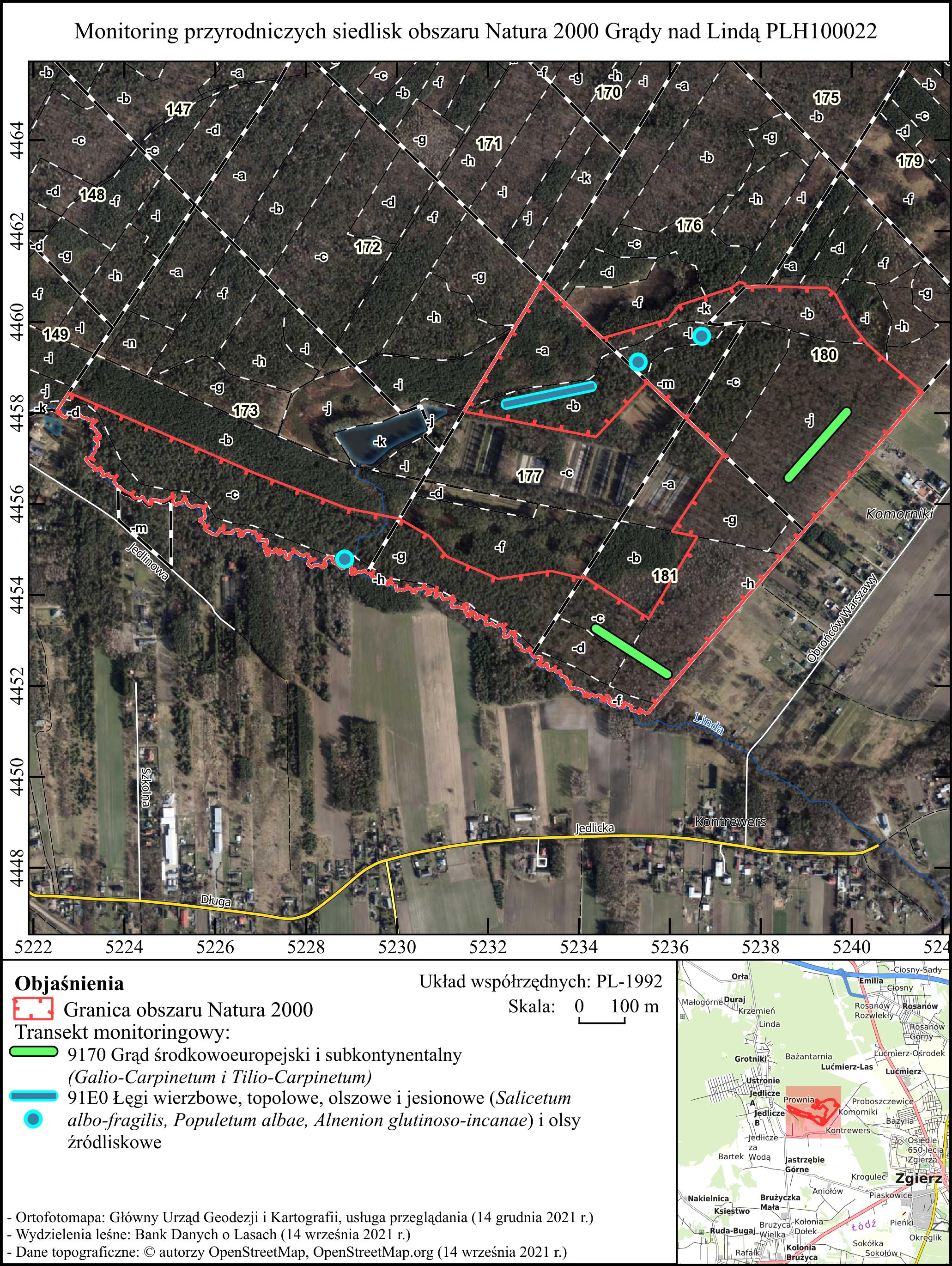 Załącznik nr 4 do Zarządzenia Regionalnego Dyrektora Ochrony Środowiska w Łodziz dnia …………………….  „Załącznik nr 5 do zarządzenia nr 33/2013 Regionalnego Dyrektora Ochrony Środowiska w Łodzi z dnia 26 czerwca 2013 r. w sprawie ustanowienia planu ochrony dla rezerwatu przyrody „Grądy nad Lindą”MAPA OBSZARU NATURA 2000 ORAZ LEŻĄCEGO W JEGO GRANICACH REZERWATU PRZYRODY”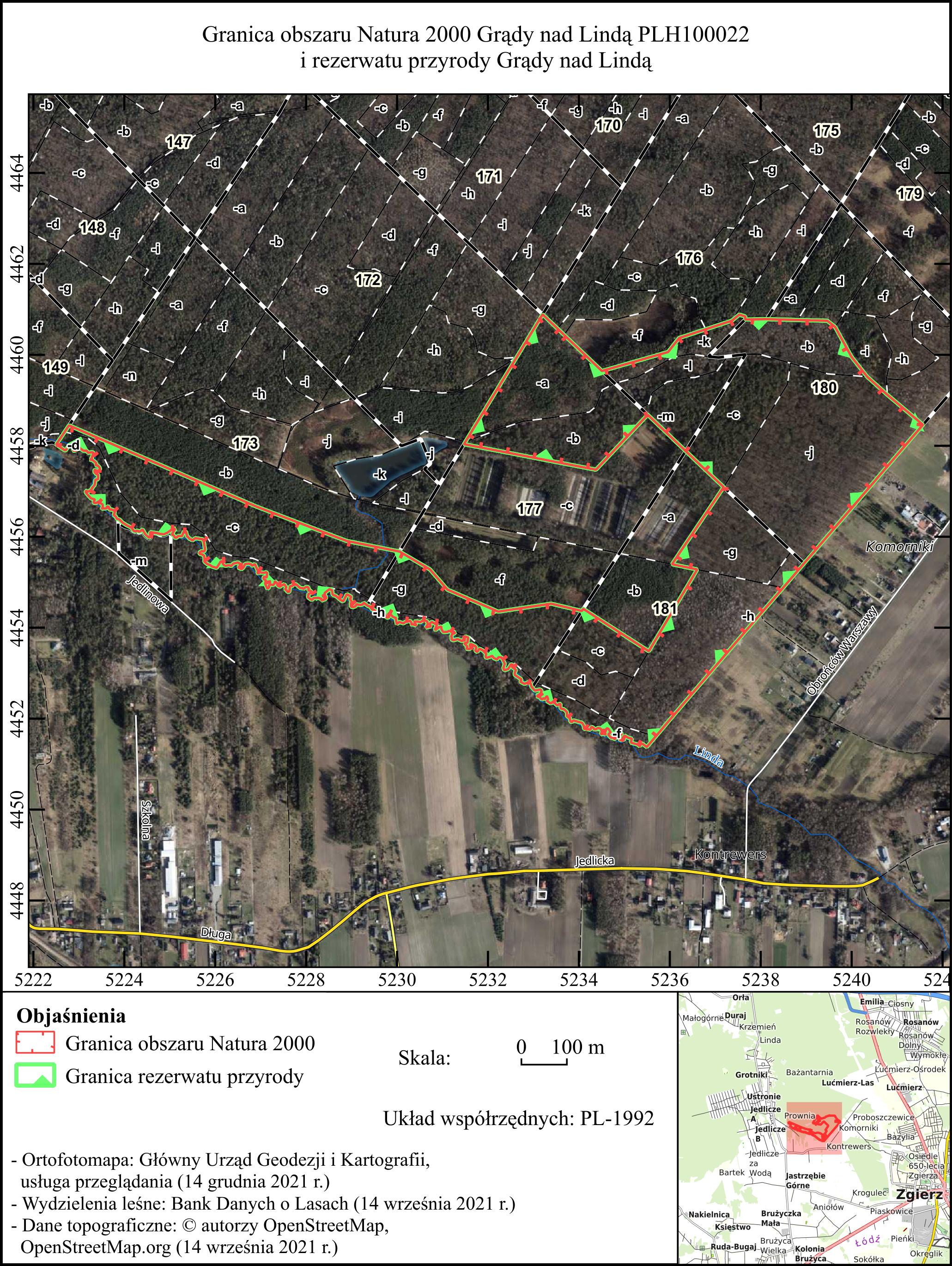 Uzasadnienie do zarządzenia Regionalnego Dyrektora Ochrony Środowiska w Łodziz dnia ………………………………………………	Plan ochrony dla rezerwatu przyrody został ustanowiony zarządzeniem nr 33/2013 Regionalnego Dyrektora Ochrony środowiska  w Łodzi z dnia 26 czerwca 2013 r. w sprawie ustanowienia planu ochrony dla rezerwatu przyrody „Grądy nad Lindą” (Dz. Urz. Woj. Łódzkiego poz. 3527 i z 2015 r. poz. 143). W związku z faktem położenia rezerwatu przyrody w całości w granicach obszaru Natura 2000 Grądy nad Lindą PLH100022 plan ochrony dla rezerwatu uwzględnia zakres planu zadań ochronnych dla obszaru Natura 2000 zgodnie z art. 20 ust. 5 ustawy z dnia 16 kwietnia 2004 r. o ochronie przyrody (Dz. U. z 2021 r. poz. 1098).W związku z nowymi wytycznymi Komisji Europejskiej w sprawie opracowywania szczegółowych celów działań ochrony przedmiotów ochrony obszarów Natura 2000, w kontekście dofinansowania przedsięwzięć infrastrukturalnych ze środków unijnych, zachodzi pilna konieczność zmiany planu ochrony rezerwatu przyrody „Grądy nad Lindą” z uwzględnieniem wytycznych , tj. określenia szczegółowych celów działań ochronnych.Cele działań ochronnych zostały uszczegółowione w oparciu o dane wynikające z monitoringu stanu ochrony przedmiotów ochrony obszaru Natura 2000 Grądy nad Lindą oraz na podstawie przewodników metodycznych opracowanych na potrzeby Państwowego Monitoringu ŚrodowiskaCele działań ochronnychPrzy okazji procedowania zmiany planu ochrony dokonano czynności porządkowych poprzez uchylenie zapisu § 2 ust. 2, jako zbędnego, zmianę  brzmienia § 2 ust. 3 pkt 5 poprzez podanie nazw przedmiotów ochrony, tj. siedlisk przyrodniczych „zachowanie występujących w rezerwacie siedlisk przyrodniczych wymienionych w załączniku I Dyrektywy Rady 92/43/EWG z dnia 21 maja 1992 r. w sprawie ochrony siedlisk przyrodniczych oraz dzikiej fauny i flory: 9170 grąd środkowoeuropejski i kontynentalny Galio-Carpinetum, Tilio-Carpinetum, z zespołem grądu subkontynentalnego Tilio cordatae-Carpinetum betuli oraz *91E0 Łęgi wierzbowe, topolowe, olszowe i jesionowe (Salicetum albo-fragilis, Populetum albae  Alnenion glutinoso-incanae) i olsy źródliskowe z zespołem łęgu jesionowo-olszowego Fraxino-Alnetum oraz olsu źródliskowego Ribeso nigri-Alnetum chrysosplenietsum, oraz usunięto informacje dotyczące stanu ochrony siedlisk przyrodniczych. Szczegółowe cele ochrony zostały przedstawione z załączniku nr 1 do zarządzenia.”	Doprecyzowano treść § 5 i nadano brzmienie „Określenie działań ochronnych na obszarze rezerwatu przyrody, z podaniem ich rodzaju, zakresu i lokalizacji oraz działania ochronne na obszarze Natura 2000 ze wskazaniem podmiotów odpowiedzialnych za ich wykonanie i obszarów ich wdrażania określa załącznik nr 2”. Działania ochronne zostały przedstawione w załączniku nr 2 do zarządzenia - oddzielnie dla rezerwatu przyrody i obszaru Natura 2000. Ponadto mapa przedstawiające stanowiska monitoringowe oraz mapa obszaru Natura 2000 oraz leżącego w jego granicach rezerwatu przyrody została sporządzona z aktualnie obowiązującymi standardami, w związku z czym załącznik nr 3 otrzymuje brzmienie załącznika nr 3 do zarządzenia, a załącznik nr 5 – brzmienie załącznika nr 4 do niniejszego zarządzenia.Zmiana planu ochrony dla rezerwatu przyrody, zgodnie z art. 19 ust. 3 ustawy z dnia ustawy z dnia 16 kwietnia 2004 r. o ochronie przyrody winna zostać przeprowadzona zgodnie z przepisami wynikającymi z art. 19 ust. 1 a ustawy o ochronie przyrody, który stanowi, że sporządzający projekt planu ochrony dla rezerwatu przyrody zapewnia możliwość udziału społeczeństwa, na zasadach i w trybie określonych w ustawie z dnia 3 października 2008 r. o udostępnianiu informacji o środowisku i jego ochronie, udziale społeczeństwa w ochronie środowiska oraz o ocenach oddziaływania na środowisko, w postępowaniu, którego przedmiotem jest sporządzenie projektu, a także art. 19 ust. 2 – projekt planu wymaga zaopiniowania przez właściwe miejscowo rady gminy.Projekt zmiany planu ochrony został sporządzony zgodnie z procedurą wynikającą z ww. przepisów i w trybie przepisów rozporządzenia Ministra Środowiska z dnia 12 maja 2005 r. w sprawie sporządzania projektu planu ochrony dla parku narodowego, rezerwatu przyrody i parku krajobrazowego, dokonywania zmian w tym planie oraz ochrony zasobów, tworów i składników przyrody (Dz. U. Nr 94 , poz. 794).Zgodnie z § 6 w związku z § 3 ww. rozporządzenia Ministra Środowiska Regionalny Dyrektor Ochrony Środowiska w Łodzi umożliwił zainteresowanym osobom i podmiotom możliwość zapoznania się z projektem dokumentu oraz możliwość składania wniosków i uwag. Pismo znak WPN.6202.6.2021.MCa zostało przesłane do Urzędu Gminy Zgierz oraz PGL Lasy Państwowe Nadleśnictwo Grotniki.	Regionalny Dyrektor Ochrony Środowiska w Łodzi obwieszczeniem z 14 grudnia 2021 r., znak:WPN.6202.5-8.2021.MCa, podał do publicznej wiadomości informację oprzystąpieniu do sporządzenia projektów zarządzeń zmieniających zarządzenia w sprawie ustanowienia planów ochrony dla rezerwatów przyrody: „Dąbrowa Grotnicka”, „Grądy nad Lindą”, „Gałków”, „Parowy Janinowskie”, wraz z projektami zarządzeń poprzez:- opublikowanie w Biuletynie Informacji Publicznej Regionalnej Dyrekcji Ochrony Środowiska w Łodzi 16 grudnia 2021 r.;- ogłoszenie na tablicy ogłoszeń Regionalnej Dyrekcji Ochrony Środowiska w Łodzi od 16 grudnia 2021 r. do 6 stycznia 2022 r.- publikację w prasie lokalnej 16 grudnia 2021 r. W trakcie konsultacji społecznych złożono / nie złożono wniosków i uwag.Informację o projekcie planu ochrony zamieszczono w publicznie dostępnym wykazie danych, zgodnie z art. 21 ust. 2 pkt 24a ustawy z 3 października 2008 r. o udostępnianiu informacji o środowisku i jego ochronie, udziale społeczeństwa w ochronie środowiska oraz o ocenach oddziaływania na środowisko (Dz. U. z 2021 r. poz. 247 ze zm.).Na podstawie przepisów art. 19 ust. 2 ustawy o ochronie przyrody, projekt niniejszego zarządzenia został przedłożony do zaopiniowania Radzie Gminy Zgierz pismem z 15 grudnia 2021 r., znak: WOP.6202.6.2021.MCa. Projekt został zaopiniowany ……………………………………………….. - uchwała NR ……………………….. Rady Gminy Zgierz z dnia ………..Zgodnie z art. 59 ust. 2 ustawy z dnia 23 stycznia 2009 r. o wojewodzie i administracji rządowej w województwie (Dz. U. z 2019 r., poz. 1464) projekt zarządzenia został  uzgodniony przez Wojewodę Łódzkiego - pismo znak: …………… z dnia …………………….Lp.Przedmiot ochronyParametr / wskaźnikCele działań ochronnych1. 9170Grąd środkowoeuropejski i subkontynentalny (Galio-Carpinetum, Tilio-Carpinetum)PowierzchniaUtrzymanie powierzchni siedliska nie mniejszej niż 44 ha.1. 9170Grąd środkowoeuropejski i subkontynentalny (Galio-Carpinetum, Tilio-Carpinetum)Inwazyjne gatunki obce w podszycie i runieUtrzymanie typowej kombinacji gatunków florystycznych na powierzchni nie mniejszej niż 40%.Eliminacja sporadycznie występujących gatunków obcych w siedlisku. Utrzymanie oceny nie niższej niż U1 wraz z dążeniem do poprawy do FV. 1. 9170Grąd środkowoeuropejski i subkontynentalny (Galio-Carpinetum, Tilio-Carpinetum)Inwazyjne gatunki obce w podszycie i runieEliminacja sporadycznie występujących gatunków obcych w siedlisku. Poprawa oceny do FV.1. 9170Grąd środkowoeuropejski i subkontynentalny (Galio-Carpinetum, Tilio-Carpinetum)Ekspansywne gatunki rodzime w runieMiejscowe występowanie jeżyn Rubus sp. bez tendencji do dominacji. Utrzymanie obecnej oceny FV.1. 9170Grąd środkowoeuropejski i subkontynentalny (Galio-Carpinetum, Tilio-Carpinetum)Struktura pionowa i przestrzenna roślinnościUtrzymanie zróżnicowanej struktury przestrzennej siedliska na powierzchni powyżej 50% - FV.1. 9170Grąd środkowoeuropejski i subkontynentalny (Galio-Carpinetum, Tilio-Carpinetum)Wiek drzewostanu (obecność starodrzewu)Udział drzew starszych niż 100 lat powyżej 10% drzewostanu. Utrzymanie oceny FV.1. 9170Grąd środkowoeuropejski i subkontynentalny (Galio-Carpinetum, Tilio-Carpinetum)Naturalne odnowienie drzewostanuTypowe dla siedliska odnowienia reagujące na luki. Utrzymanie oceny FV.1. 9170Grąd środkowoeuropejski i subkontynentalny (Galio-Carpinetum, Tilio-Carpinetum)Gatunki obce w drzewostanieBrak gatunków obcych w obszarze. Utrzymanie oceny FV.1. 9170Grąd środkowoeuropejski i subkontynentalny (Galio-Carpinetum, Tilio-Carpinetum)Inne zniekształcenia(rozjeżdżanie, wydeptywanie, zaśmiecanie)Brak zniekształceń obszaru. Utrzymanie oceny FV.1. 9170Grąd środkowoeuropejski i subkontynentalny (Galio-Carpinetum, Tilio-Carpinetum)Martwe drewno (łączne zasoby)Martwe drewno min. 20 m3/ha. Utrzymanie oceny FV.1. 9170Grąd środkowoeuropejski i subkontynentalny (Galio-Carpinetum, Tilio-Carpinetum)Martwe drewno wielowymiaroweMartwe drewno wielowymiarowe w liczbie  5 szt./ha.Utrzymanie oceny FV.1. 9170Grąd środkowoeuropejski i subkontynentalny (Galio-Carpinetum, Tilio-Carpinetum)Mikrosiedliska drzewne (drzewa biocenotyczne)Mikrosiedliska drzewne w liczbie min. 20 szt./ha.Utrzymanie oceny FV.1. 9170Grąd środkowoeuropejski i subkontynentalny (Galio-Carpinetum, Tilio-Carpinetum)Inne zniekształcenia, w tym zniszczenia runa i gleby związane z pozyskaniem drewnaBrak zniekształceń obszaru. Utrzymanie oceny FV.2.*91E0Łęgi wierzbowe, topolowe, olszowe i jesionowe (Salicetum albo-fragilis, Populetum albae  Alnenion glutinoso-incanae) i olsy źródliskowePowierzchniaUtrzymanie powierzchni siedliska nie mniejszej niż 2,9 ha.2.*91E0Łęgi wierzbowe, topolowe, olszowe i jesionowe (Salicetum albo-fragilis, Populetum albae  Alnenion glutinoso-incanae) i olsy źródliskoweGatunki charakterystyczneUtrzymanie typowej kombinacji gatunków florystycznych na powierzchni nie mniejszej niż 2,9 ha Utrzymanie oceny nie niższej niż U1 wraz z dążeniem do poprawy do FV.2.*91E0Łęgi wierzbowe, topolowe, olszowe i jesionowe (Salicetum albo-fragilis, Populetum albae  Alnenion glutinoso-incanae) i olsy źródliskoweGatunki dominująceUtrzymanie typowej kombinacji gatunków dla siedliska wraz z poprawą stosunków ilościowych na powierzchni nie mniejszej niż 2,9 ha Utrzymanie oceny nie niższej niż U1 oraz dążenie do FV..2.*91E0Łęgi wierzbowe, topolowe, olszowe i jesionowe (Salicetum albo-fragilis, Populetum albae  Alnenion glutinoso-incanae) i olsy źródliskoweGatunki obce geograficznie w drzewostanieBrak gatunków obcych w obszarze. Utrzymanie oceny FV.2.*91E0Łęgi wierzbowe, topolowe, olszowe i jesionowe (Salicetum albo-fragilis, Populetum albae  Alnenion glutinoso-incanae) i olsy źródliskoweInwazyjne gatunki obce w podszycie i w runiePunktowe, sporadyczne występowanie czeremchy późnej Prunus serotina bez tendencji do dominacji. Utrzymanie oceny FV.2.*91E0Łęgi wierzbowe, topolowe, olszowe i jesionowe (Salicetum albo-fragilis, Populetum albae  Alnenion glutinoso-incanae) i olsy źródliskoweRodzime gatunki ekspansywne roślin zielnychBrak gatunków rodzimych ekspansywnych w obszarze. Utrzymanie oceny FV.2.*91E0Łęgi wierzbowe, topolowe, olszowe i jesionowe (Salicetum albo-fragilis, Populetum albae  Alnenion glutinoso-incanae) i olsy źródliskoweMartwe drewno (łączne zasoby)Martwe drewno min. 7 m3/ha. Utrzymanie oceny U1.2.*91E0Łęgi wierzbowe, topolowe, olszowe i jesionowe (Salicetum albo-fragilis, Populetum albae  Alnenion glutinoso-incanae) i olsy źródliskoweMartwe drewno leżące lub stojące >3 m długości i >50 cm grubościMartwe drewno w liczbie nie mniejszej niż 3 szt./ha. Utrzymanie oceny U1 wraz z dążeniem do poprawy do FV.2.*91E0Łęgi wierzbowe, topolowe, olszowe i jesionowe (Salicetum albo-fragilis, Populetum albae  Alnenion glutinoso-incanae) i olsy źródliskoweNaturalność koryta rzecznego (brak regulacji)Brak śladów regulacji koryta rzecznego. Utrzymanie oceny FV.2.*91E0Łęgi wierzbowe, topolowe, olszowe i jesionowe (Salicetum albo-fragilis, Populetum albae  Alnenion glutinoso-incanae) i olsy źródliskoweReżim wodny (w tym rytm zalewów, jeśli występują)Dynamika uwodnienia podłoża typowa dla siedliska. Utrzymanie oceny FV.2.*91E0Łęgi wierzbowe, topolowe, olszowe i jesionowe (Salicetum albo-fragilis, Populetum albae  Alnenion glutinoso-incanae) i olsy źródliskoweWiek drzewostanuDrzewostan zróżnicowany z niewielkim udziałem drzew starych. Utrzymanie wskaźnika U1.2.*91E0Łęgi wierzbowe, topolowe, olszowe i jesionowe (Salicetum albo-fragilis, Populetum albae  Alnenion glutinoso-incanae) i olsy źródliskowePionowa struktura roślinnościZróżnicowana lecz w niewielkim stopniu. Utrzymanie oceny U1 wraz z dążeniem do poprawy do FV.2.*91E0Łęgi wierzbowe, topolowe, olszowe i jesionowe (Salicetum albo-fragilis, Populetum albae  Alnenion glutinoso-incanae) i olsy źródliskoweNaturalne odnowienie drzewostanuNaturalne odnowienie olszy czarnej Alnus glutinos. Utrzymanie oceny U1.2.*91E0Łęgi wierzbowe, topolowe, olszowe i jesionowe (Salicetum albo-fragilis, Populetum albae  Alnenion glutinoso-incanae) i olsy źródliskoweZniszczenia runa i gleby związane z pozyskaniem drewnaBrak zniszczenia runa i gleby. Utrzymanie oceny FV.2.*91E0Łęgi wierzbowe, topolowe, olszowe i jesionowe (Salicetum albo-fragilis, Populetum albae  Alnenion glutinoso-incanae) i olsy źródliskoweInne zniekształcenia (rozjeżdżenie, wydeptanie, zaśmiecenie)Brak zniekształceń w obszarze. Lp.Rodzaj działań ochronnychZakres działań ochronnychLokalizacja działań ochronnych2.Usuwanie robinii akacjowej Robinia pseudoacacia z warstwy drzewostanu i warstwy podszytu Co najmniej dwa zabiegi: pierwszy obejmuje całkowite usunięcie drzew i krzewów, drugi – już tylko krzewów (tych, które „odbiją” po pierwszym zabiegu), zakres prac oraz źródła finansowania będą każdorazowo ustalane w trakcie wcześniej przeprowadzanych lustracji rezerwatu przez służby Nadleśnictwa oraz Regionalnej Dyrekcji Ochrony Środowiska w Łodzi. Ewentualne dodatkowe zabiegi będą prowadzone w oparciu o aktualne potrzeby, określane w trakcie lustracji rezerwatu, nie rzadziej niż raz na 3-5 lat, przez służby Nadleśnictwa oraz Regionalnej Dyrekcji Ochrony Środowiska w Łodzi. Podmiotem odpowiedzialnym za wykonanie prac jest Zarządca, tj. Nadleśniczy Nadleśnictwa Grotniki.Oddz. 180j 3.Monitorowanie procesów naturalnych oraz ocena skutków zabiegów ochrony czynnej.Lustracja rezerwatu przynajmniej raz na 4-5 lat podsumowana sprawozdaniem. Sporządzenie po upływie 10 lat od ustanowienia niniejszego planu, pełnego opracowania florystyczno-fitosocjologicznego, wraz z analizą zmian zaszłych w tym okresie w rezerwacie. Podmiotem odpowiedzialnym za wykonanie prac jest Regionalny Dyrektor Ochrony Środowiska w Łodzi.Cały obszar rezerwatu.6.Monitorowanie procesów naturalnych oraz ocena skutków zabiegów ochrony czynnej Lustracja rezerwatu przynajmniej raz na 3 do 5 lat podsumowana sprawozdaniem. Sporządzenie, po upływie 10 lat od ustanowienia niniejszego planu, pełnego opracowania florystyczno-fitosocjologicznego wraz z analizą zmian zaszłych w tym okresie w rezerwacie.Podmiotem odpowiedzialnym za wykonanie prac jest Regionalny Dyrektor Ochrony Środowiska w Łodzi.Cały obszar rezerwatu7.Działania przeciwdziałające antropopresji 1. Utrzymanie oznakowania rezerwatu oraz utrzymanie i konserwacja tablic urzędowych i informacyjnych. 2. Prowadzenie nadzoru przez uprawnione służby w ramach obowiązków służbowych. 3. Zamknięcie, za pomocą szlabanów lub zapór z powalonych pni drzew wszystkich linii oddziałowych i dróg w miejscach, w których przecinają one granicę rezerwatu. Cały obszar rezerwatuLp.Przedmiot ochronyDziałania ochronneObszar wdrażania Podmiot odpowiedzialny za wykonanieDotyczące ochrony czynnej siedlisk przyrodniczychDotyczące ochrony czynnej siedlisk przyrodniczychDotyczące ochrony czynnej siedlisk przyrodniczychDotyczące ochrony czynnej siedlisk przyrodniczychDotyczące ochrony czynnej siedlisk przyrodniczych1.9170 Grąd środkowoeuropejski i subkontynentalny (Galio-Carpinetum, Tilio-Carpinetum)Usuwanie obcych gatunków inwazyjnych: dębu czerwonego Quercus rubra i czeremchy późnej (amerykańskiej) Padus serotina z warstwy podszytu.Co najmniej dwa zabiegi – na początku i na końcu obowiązywania planu ochrony. Cała powierzchnia siedliska Nadleśniczy Nadleśnictwa Grotniki1.9170 Grąd środkowoeuropejski i subkontynentalny (Galio-Carpinetum, Tilio-Carpinetum)Usuwanie robinii akacjowej Robinia pseudoacacia z warstwy drzewostanu i warstwy podszytu.Co najmniej dwa zabiegi – na początku i na końcu obowiązywania planu ochrony Oddz. 180j Nadleśniczy Nadleśnictwa Grotniki2.*91E0 Łęgi wierzbowe, topolowe, olszowe i jesionowe (Salicetum albo-fragilis, Populetum albae  Alnenion glutinoso-incanae) i olsy źródliskowe Usuwanie obcych gatunków inwazyjnych: dębu czerwonego Quercus rubra i czeremchy późnej (amerykańskiej) Padus serotina z warstwy podszytu.Co najmniej dwa zabiegi – na początku i na końcu obowiązywania planuCała powierzchnia siedliskaNadleśniczy Nadleśnictwa GrotnikiDotyczące monitoringu stanu przedmiotów ochrony oraz monitoringu realizacji celów działań ochronnychDotyczące monitoringu stanu przedmiotów ochrony oraz monitoringu realizacji celów działań ochronnychDotyczące monitoringu stanu przedmiotów ochrony oraz monitoringu realizacji celów działań ochronnychDotyczące monitoringu stanu przedmiotów ochrony oraz monitoringu realizacji celów działań ochronnychDotyczące monitoringu stanu przedmiotów ochrony oraz monitoringu realizacji celów działań ochronnych1. 9170 Grąd środkowoeuropejski i subkontynentalny (Galio-Carpinetum, Tilio-Carpinetum)Monitoring stanu ochrony – co 6 lat Zgodnie ze standardami metodyki opracowanymi przez GIOŚ w ramach Państwowego Monitoringu Środowiska (PMŚ)Stanowiska monitoringowe zgodnie z mapą stanowiącą załącznik nr Organ sprawujący nadzór nad obszarem Natura 20002.*91E0 Łęgi wierzbowe, topolowe, olszowe i jesionowe (Salicetum albo-fragilis, Populetum albae  Alnenion glutinoso-incanae) i olsy źródliskoweMonitoring stanu ochrony – co 6 lat Zgodnie ze standardami metodyki opracowanymi przez GIOŚ w ramach Państwowego Monitoringu Środowiska (PMŚ)Stanowiska monitoringowe zgodnie z mapą stanowiącą załącznik nr Organ sprawujący nadzór nad obszarem Natura 2000Lp.Przedmiot ochronyParametr / wskaźnikCele działań ochronnych1. 9170Grąd środkowoeuropejski i subkontynentalny (Galio-Carpinetum, Tilio-Carpinetum)PowierzchniaUtrzymanie powierzchni siedliska nie mniejszej niż 44 ha.1. 9170Grąd środkowoeuropejski i subkontynentalny (Galio-Carpinetum, Tilio-Carpinetum)Inwazyjne gatunki obce w podszycie i runieUtrzymanie typowej kombinacji gatunków florystycznych na powierzchni nie mniejszej niż 40%.Eliminacja sporadycznie występujących gatunków obcych w siedlisku. Utrzymanie oceny nie niższej niż U1 wraz z dążeniem do poprawy do FV 1. 9170Grąd środkowoeuropejski i subkontynentalny (Galio-Carpinetum, Tilio-Carpinetum)Inwazyjne gatunki obce w podszycie i runieEliminacja sporadycznie występujących gatunków obcych w siedlisku. Poprawa oceny do FV.1. 9170Grąd środkowoeuropejski i subkontynentalny (Galio-Carpinetum, Tilio-Carpinetum)Ekspansywne gatunki rodzime w runieMiejscowe występowanie jeżyn Rubus sp. bez tendencji do dominacji. Utrzymanie obecnej oceny FV.1. 9170Grąd środkowoeuropejski i subkontynentalny (Galio-Carpinetum, Tilio-Carpinetum)Struktura pionowa i przestrzenna roślinnościUtrzymanie zróżnicowanej struktury przestrzennej siedliska na powierzchni powyżej 50% - FV.1. 9170Grąd środkowoeuropejski i subkontynentalny (Galio-Carpinetum, Tilio-Carpinetum)Wiek drzewostanu (obecność starodrzewu)Udział drzew starszych niż 100 lat powyżej 10% drzewostanu. Utrzymanie oceny FV.1. 9170Grąd środkowoeuropejski i subkontynentalny (Galio-Carpinetum, Tilio-Carpinetum)Naturalne odnowienie drzewostanuTypowe dla siedliska odnowienia reagujące na luki. Utrzymanie oceny FV.1. 9170Grąd środkowoeuropejski i subkontynentalny (Galio-Carpinetum, Tilio-Carpinetum)Gatunki obce w drzewostanieBrak gatunków obcych w obszarze. Utrzymanie oceny FV.1. 9170Grąd środkowoeuropejski i subkontynentalny (Galio-Carpinetum, Tilio-Carpinetum)Inne zniekształcenia(rozjeżdżanie, wydeptywanie, zaśmiecanie)Brak zniekształceń obszaru. Utrzymanie oceny FV.1. 9170Grąd środkowoeuropejski i subkontynentalny (Galio-Carpinetum, Tilio-Carpinetum)Martwe drewno (łączne zasoby)Martwe drewno min. 20 m3/ha. Utrzymanie oceny FV.1. 9170Grąd środkowoeuropejski i subkontynentalny (Galio-Carpinetum, Tilio-Carpinetum)Martwe drewno wielowymiaroweMartwe drewno wielowymiarowe w liczbie  5 szt./ha.Utrzymanie oceny FV.1. 9170Grąd środkowoeuropejski i subkontynentalny (Galio-Carpinetum, Tilio-Carpinetum)Mikrosiedliska drzewne (drzewa biocenotyczne)Mikrosiedliska drzewne w liczbie min. 20 szt./ha.Utrzymanie oceny FV.1. 9170Grąd środkowoeuropejski i subkontynentalny (Galio-Carpinetum, Tilio-Carpinetum)Inne zniekształcenia, w tym zniszczenia runa i gleby związane z pozyskaniem drewnaBrak zniekształceń obszaru. Utrzymanie oceny FV.2.*91E0Łęgi wierzbowe, topolowe, olszowe i jesionowe (Salicetum albo-fragilis, Populetum albae  Alnenion glutinoso-incanae) i olsy źródliskowePowierzchniaUtrzymanie powierzchni siedliska nie mniejszej niż 2,9 ha.2.*91E0Łęgi wierzbowe, topolowe, olszowe i jesionowe (Salicetum albo-fragilis, Populetum albae  Alnenion glutinoso-incanae) i olsy źródliskoweGatunki charakterystyczne. Utrzymanie typowej kombinacji gatunków florystycznych na powierzchni nie mniejszej niż 2,9 ha Utrzymanie oceny nie niższej niż U1 wraz z dążeniem do poprawy do FV.2.*91E0Łęgi wierzbowe, topolowe, olszowe i jesionowe (Salicetum albo-fragilis, Populetum albae  Alnenion glutinoso-incanae) i olsy źródliskoweGatunki dominująceUtrzymanie typowej kombinacji gatunków dla siedliska wraz z poprawą stosunków ilościowych na powierzchni nie mniejszej niż 2,9 ha Utrzymanie oceny nie niższej niż U1 oraz dążenie do FV..2.*91E0Łęgi wierzbowe, topolowe, olszowe i jesionowe (Salicetum albo-fragilis, Populetum albae  Alnenion glutinoso-incanae) i olsy źródliskoweGatunki obce geograficznie w drzewostanieBrak gatunków obcych w obszarze. Utrzymanie oceny FV.2.*91E0Łęgi wierzbowe, topolowe, olszowe i jesionowe (Salicetum albo-fragilis, Populetum albae  Alnenion glutinoso-incanae) i olsy źródliskoweInwazyjne gatunki obce w podszycie i w runiePunktowe, sporadyczne występowanie czeremchy późnej Prunus serotina bez tendencji do dominacji. Utrzymanie oceny FV.2.*91E0Łęgi wierzbowe, topolowe, olszowe i jesionowe (Salicetum albo-fragilis, Populetum albae  Alnenion glutinoso-incanae) i olsy źródliskoweRodzime gatunki ekspansywne roślin zielnychBrak gatunków rodzimych ekspansywnych w obszarze. Utrzymanie oceny FV.2.*91E0Łęgi wierzbowe, topolowe, olszowe i jesionowe (Salicetum albo-fragilis, Populetum albae  Alnenion glutinoso-incanae) i olsy źródliskoweMartwe drewno (łączne zasoby)Martwe drewno min. 7 m3/ha. Utrzymanie oceny U1.2.*91E0Łęgi wierzbowe, topolowe, olszowe i jesionowe (Salicetum albo-fragilis, Populetum albae  Alnenion glutinoso-incanae) i olsy źródliskoweMartwe drewno leżące lub stojące >3 m długości i >50 cm grubościMartwe drewno w liczbie nie mniejszej niż 3 szt./ha. Utrzymanie oceny U1 wraz z dążeniem do poprawy do FV.2.*91E0Łęgi wierzbowe, topolowe, olszowe i jesionowe (Salicetum albo-fragilis, Populetum albae  Alnenion glutinoso-incanae) i olsy źródliskoweNaturalność koryta rzecznego (brak regulacji)Brak śladów regulacji koryta rzecznego. Utrzymanie oceny FV.2.*91E0Łęgi wierzbowe, topolowe, olszowe i jesionowe (Salicetum albo-fragilis, Populetum albae  Alnenion glutinoso-incanae) i olsy źródliskoweReżim wodny (w tym rytm zalewów, jeśli występują)Dynamika uwodnienia podłoża typowa dla siedliska. Utrzymanie oceny FV.2.*91E0Łęgi wierzbowe, topolowe, olszowe i jesionowe (Salicetum albo-fragilis, Populetum albae  Alnenion glutinoso-incanae) i olsy źródliskoweWiek drzewostanuDrzewostan zróżnicowany z niewielkim udziałem drzew starych. Utrzymanie wskaźnika U1.2.*91E0Łęgi wierzbowe, topolowe, olszowe i jesionowe (Salicetum albo-fragilis, Populetum albae  Alnenion glutinoso-incanae) i olsy źródliskowePionowa struktura roślinnościZróżnicowana lecz w niewielkim stopniu. Utrzymanie oceny U1 wraz z dążeniem do poprawy do FV.2.*91E0Łęgi wierzbowe, topolowe, olszowe i jesionowe (Salicetum albo-fragilis, Populetum albae  Alnenion glutinoso-incanae) i olsy źródliskoweNaturalne odnowienie drzewostanuNaturalne odnowienie olszy czarnej Alnus glutinos. Utrzymanie oceny U1.2.*91E0Łęgi wierzbowe, topolowe, olszowe i jesionowe (Salicetum albo-fragilis, Populetum albae  Alnenion glutinoso-incanae) i olsy źródliskoweZniszczenia runa i gleby związane z pozyskaniem drewnaBrak zniszczenia runa i gleby. Utrzymanie oceny FV.2.*91E0Łęgi wierzbowe, topolowe, olszowe i jesionowe (Salicetum albo-fragilis, Populetum albae  Alnenion glutinoso-incanae) i olsy źródliskoweInne zniekształcenia (rozjeżdżenie, wydeptanie, zaśmiecenie)Brak zniekształceń w obszarze. 